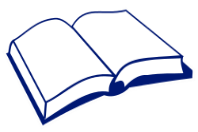 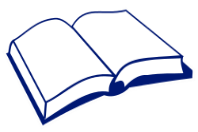 我的進度小冊子